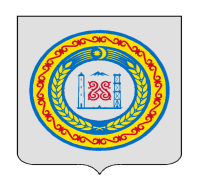                                                                                                            проектАДМИНИСТРАЦИЯ СЕРЖЕНЬ-ЮРТОВСКОГО СЕЛЬСКОГО ПОСЕЛЕНИЯ ШАЛИНСКОГО МУНИЦИПАЛЬНОГО РАЙОНАЧЕЧЕНСКОЙ РЕСПУБЛИКИ(АДМИНИСТРАЦИЯ СЕРЖЕНЬ-ЮРТОВСКОГО СЕЛЬСКОГО ПОСЕЛЕНИЯ ШАЛИНСКОГО МУНИЦИПАЛЬНОГО РАЙОНА)НОХЧИЙН РЕСПУБЛИКАНШЕЛАН МУНИЦИПАЛЬНИ К1ОШТАНСИРЖА-ЭВЛАН АДМИНИСТРАЦИ(ШЕЛАН МУНИЦИПАЛЬНИ К1ОШТАНСИРЖА-ЭВЛАН АДМИНИСТРАЦИ)ПОСТАНОВЛЕНИЕО создании рабочих подгрупп для проведения мониторинговой и информационно-разъяснительнойработы о необходимости вакцинирования и обеспечения ее проведенияВ соответствии с поручением по итогам совещания Главы Чеченской Республики Кадырова Р.А. от 25 мая 2021 года № 01-07 пп и с постановлением администрации Шалинского муниципального района от           26 мая 2021 года   № 71 в целях информирования населения о необходимости проведения вакцинации, а также обеспечения ее проведения на территории Сержень-Юртовского сельского поселения П О С Т А Н О В Л Я Е Т:Создать при администрации Сержень-Юртовского сельского поселения Шалинского муниципального района 2 рабочие подгруппы для проведения мониторинговой и информационно-разъяснительной работы о необходимости вакцинирования и обеспечения ее проведения в Сержень-Юртовском сельском поселении (далее – рабочая подгруппа) в составе согласно приложению № 1 к настоящему постановлению.Рабочим подгруппам организовать и провести в населенном пункте мониторинговую и информационно-разъяснительную работу о необходимости вакцинирования населения путем подворного обхода.Ежедневно до 17:00 направлять в социальный отдел администрации района информацию согласно приложению №2 к настоящему постановлению.Настоящее постановление вступает в силу с момента его подписания.Контроль за исполнением настоящего постановления оставляю за собой.Глава администрации                                                                          А.Р. ЧамаевПриложение 1к постановлениюадминистрации Сержень-                                                                            Юртовского сельского поселенияот « 00 »     00    2021 г. № 00СОСТАВ1 рабочей подгруппы при администрации Сержень-Юртовского сельского поселения Шалинского муниципального района для проведения мониторинговой и информационно-разъяснительной работы о необходимости вакцинирования и обеспечения ее проведения в Сержень-Юртовском сельском поселении                                                           Приложение 2                                                           к постановлению администрации                                                            Сержень-Юртовского                                                            сельского поселения                                                                                от « 00 »    00    2021 г. №  00СОСТАВ2 рабочей подгруппы при администрации Сержень-Юртовского сельского поселения Шалинского муниципального района для проведения мониторинговой и информационно-разъяснительной работы о необходимости вакцинирования и обеспечения ее проведения в Сержень-Юртовском сельском поселенииПриложение 3к постановлениюадминистрацииСержень-Юртовского сельского поселения                от « 00 »   00   2021 г. № ___от  00.00.2021г.с.Сержень-Юрт                  № __00__№ п/пФ.И.О.должность1Чамаев А.Р.Глава администрации - руководитель рабочей группы2Чамаев А.А.Специалист 1 разряда администрации Сержень-Юртовского сельского поселения -  заместитель руководителя рабочей группыЧлены рабочей группы:Члены рабочей группы:Члены рабочей группы:3Мазаев А.А.Участковый уполномоченный полиции ОМВД России по Шалинскому району (по согласованию)4Аюбов Я.И.Кадий с.Сержень-Юрт (по согласованию)5Мунаева Р.З. Фельдшер врачебной амбулатории с.Сержень-Юрт (по согласованию)6Митаев Р.А.Депутат Совета депутатов Сержень-Юртовского сельского поселения (по согласованию)№ п/пФ.И.О.должность1Берсанова Э.С.Заместитель главы администрации - руководитель рабочей группы2Абдурешедов Ш.А.Начальник ВУС Сержень-Юртовского сельского поселения -  заместитель руководителя рабочей группыЧлены рабочей группы:Члены рабочей группы:Члены рабочей группы:3Виситаева М.И.Участковая медицинская сестра врачебной амбулатории4Магомадов А.Б.Председатель Совета депутатов Сержень-Юртовского сельского поселения  (по согласованию)5Мунаева А.А.Ведущий специалист администрации Сержень-Юртовского сельского поселения6Мадаев Н.Б.Представитель духовенства РайонНаселенный пунктОбщее кол-во человек, подлежащих вакцинированиюКол-во человек 60+общее кол-во вакцинированныхв том числе за суткиобщее кол-во вакцинированных 60+в том числе за суткиОбщее кол-во человек, охваченных обходамив том числе за сутки